Appels d’offres publics
concernant les mesures d’efficacité dans le domaine de l’électricité Concept du programme 2023Acronyme du programmeRequérant :Organisation, Adresse, NPA, lieuAuteur :Nom Prénom, Organisation, Adresse, NPA, lieuLe présent document sert de structure au concept de programme devant être déposé avec la demande, en conformité avec les documents d’appels d’offres publics de 2023 « Conditions pour la soumission de programmes en 2023 ». Les divers textes en italique pourront être supprimés de votre document final car il s’agit uniquement de données informatives.La structure du document ne doit pas être modifiée (ordre, numérotation, questions, etc.). Des informations supplémentaires peuvent être transcrites dans le chapitre 6.Table des matièresDonnées du programme	41.1	Général	41.1.1	Porteurs du programmes	41.1.2	Partenaires	41.1.3	Organisation	41.1.4	Historique / Expérience	41.1.5	Synergies et concurrences	41.1.6	Risques	41.1.7	Calendrier	51.1.8	Programme suite	51.1.9	Additionalité	52	Gestion du programme et mesures d’accompagnement (chap. 4 dans le webtool)	52.1	Gestion du programme (chap. 4 dans le webtool)	52.1.1	Administration générale	52.1.2	Gestions des dossiers clients	52.2	Mesures d’accompagnement (chap. 4 dans le webtool)	52.2.1	Communication du programme	52.2.2	Cours de formation	52.2.3	Conseils	62.2.4	Mise à disposition d’outils de saisie, etc.	62.2.5	Monitoring	62.2.6	Mesures d’accompagnement supplémentaires	63	Mesures de soutien des clients cibles (chap. 5 dans le webtool)	63.1	Mesure de soutien 1 (chap. 5 dans le webtool) : nom de la mesure	63.1.1	Description de la mesure et des objectifs	63.1.2	Public cible et données quantitatives	63.1.3	Conditions cadres de l’ancienne installation	73.1.4	Critères d’éligibilité de la nouvelle installation	73.1.5	Coûts d’investissement	73.1.6	Contribution de soutien	73.1.7	Financement	73.1.8	Consommation actuelle	73.1.9	Consommation future	73.1.10	Economies escomptées	83.1.11	Payback	83.1.12	Concept de Monitoring	83.1.13	Preuves d’économies (économies effectives)	83.1.14	Mise en œuvre de la mesure	83.2	Analyses (chap. 5 dans le webtool)	84	Informations complémentaires	85	Annexes obligatoires	95.1	Orientation géographique	95.2	Monitoring	95.3	Plan de financement	96	Signature	10Données du programmeGénéralPorteurs du programmes Quelle(s) organisation(s) porte(nt) le programme ? Si plusieurs organisations sont impliquées : qui assume la responsabilité ? Quels sont les rôles et fonctions (y compris les compétences) des diverses organisations ? PartenairesQuels sont les rôles et fonctions (y compris les compétences) des diverses organisations partenaires qui bénéficieront d’un financement de la part de Prokilowatt ? Merci de compléter également le tableau ci-dessousOrganisationComment la mise en œuvre du programme est-elle organisée (structures, processus et instruments) ? En particulier : quelles organisations sont chargées de mettre en œuvre les diverses mesures ? Comment la coopération de ces organisations est-elle conçue ?Historique / ExpérienceDans le passé, l‘organisme porteur du programme a-t-il déjà mis en œuvre des mesures similaires à celles proposées dans le cadre de ce programme ? De quelles expériences préalables dans le domaine, le porteur de programme peut-il se targuer ? Expliquez-en quoi le porteur de programme s’estime compétent pour mener à bien son application. Donnez des références.Synergies et concurrencesExiste-t-il des interfaces ou concurrences avec des programmes, en cours ou envisagés, de ProKilowatt (voire la vue d’ensemble des programmes sur https://www.prokw.ch/fr/programmes/), de la Confédération ou des cantons ? Si oui, lesquelles ?  Les mesures qui sont déjà encouragées par ProKilowatt dans les différentes régions ne peuvent pas faire l’objet d’une nouvelle demande. RisquesQuels sont les risques majeurs en termes technologiques ou de financement pour ce programme ?CalendrierQuel est le calendrier de la mise en œuvre du programme et de toutes ses prestations ?Merci de détailler toutes ses composantes (communications, mesures, réalisations, paiement, monitoring, reporting, etc.Programme suiteQuestion à répondre uniquement s’il s’agit d’un programme suite.- Nom et numéro de l’ancien programme?- Quel est l'état actuel de votre programme en cours?- Combien d’économies d'électricité ont été réalisées jusqu’à aujourd’hui, par mesure et au total (en % des économies d’électricité prévues)?- Quand prévoyez-vous terminer le programme en cours, avec quelles économies d'électricité, par mesure et au total (en % des économies d’électricité prévues)?- Quelles améliorations par rapport au programme en cours apporte le nouveau programme? AdditionalitéComment allez-vous vous assurer que le programme soutienne uniquement des mesures :- qui n’ont pas déjà été mises en œuvre (critère Pg-2t au chap. 2.2.2 des conditions) ?- qui n’auraient pas été réalisées, ou pas dans une telle mesure, en l’absence de contributions de soutien (critère Pg-2t1l au chapitre 2.2.1 des conditions) ?Gestion du programme et mesures d’accompagnement (chap. 4 dans le webtool)La gestion du programme et les mesures d’accompagnement ne profitent pas directement au client cible mais contribuent au succès du programme. Chaque mesure doit être décrite en détail. Les coûts mentionnés dans le webtool doivent être justifiés ci-dessous. Les heures de travail doivent être indiquées avec différents tarifs horaires appropriés.Gestion du programme (chap. 4 dans le webtool)Administration générale Quelle est la répartition des coûts entre les différents financeurs et bénéficiaires ? Détaillez et justifiez les coûts. Le tarif horaire, qui sera appliqué, doit être défini ici.Gestions des dossiers clients Quelle est la répartition des coûts entre les différents financeurs et bénéficiaires ? Détaillez et justifiez les coûts. Le tarif horaire, qui sera appliqué, doit être défini ici.Mesures d’accompagnement (chap. 4 dans le webtool)Communication du programme Description globale et détaillée de la mesure de soutien proposée. Expliquez et détaillez comment sera réalisée cette mesure. Quelle est la répartition des coûts de cette mesure entre les différents financeurs et bénéficiaires ? Détaillez et justifiez les coûts de cette mesure. Si le programme est actif sur l’ensemble de la Suisse, la communication doit avoir lieu dans les trois langues nationales fr-d-it.Cours de formation Description globale et détaillée de la mesure de soutien proposée. Expliquez et détaillez comment sera réalisée cette mesure. Quelle est la répartition des coûts de cette mesure entre les différents financeurs et bénéficiaires ? Détaillez et justifiez les coûts de cette mesure.Conseils Description globale et détaillée de la mesure de soutien proposée. Expliquez et détaillez comment sera réalisée cette mesure. Quelle est la répartition des coûts de cette mesure entre les différents financeurs et bénéficiaires ? Détaillez et justifiez les coûts de cette mesure.Mise à disposition d’outils de saisie, etc. Description globale et détaillée de la mesure de soutien proposée. Expliquez et détaillez comment sera réalisée cette mesure. Quelle est la répartition des coûts de cette mesure entre les différents financeurs et bénéficiaires ? Détaillez et justifiez les coûts de cette mesure.Monitoring Description globale et détaillée du monitoring pour le suivi des objets, qui bénéficieront de la mesure d’efficacité et la preuve des économies réalisées ?  Quelle est la répartition des coûts de cette mesure entre les différents financeurs et bénéficiaires ? Détaillez et justifiez les coûts de cette mesure.Mesures d’accompagnement supplémentaires Description globale et détaillée de la mesure de soutien proposée. Expliquez et détaillez comment sera réalisée cette mesure. Quelle est la répartition des coûts de cette mesure entre les différents financeurs et bénéficiaires ? Détaillez et justifiez les coûts de cette mesure.Mesures de soutien des clients cibles (chap. 5 dans le webtool)Un programme est composé d’une ou de plusieurs mesures. Les mesures de soutien doivent être comprises comme des mesures de soutien effectives chez les clients cibles. Chaque mesure doit être décrite en détail ci-dessous en répondant à tous les points mentionnés. Seuls les programmes qui s’adressent à un public cible précis, sur une région donnée et avec des mesures détaillées de manière précise sont éligibles. Les programme du type black-box ne sont pas acceptés. Merci de répliquer toute la section 2.1 pour chacune des mesures. Les chiffres mentionnés dans le webtool doivent être justifiés ci-dessous.Mesure de soutien 1 (chap. 5 dans le webtool) : nom de la mesureDescription de la mesure et des objectifsDescription globale et détaillée de la mesure de soutien proposée.Quels sont les objectifs spécifiques de cette mesure ?Assurez-vous que cette mesure ne chevauche pas les mesures existantes ou prévues d’autres acteurs (en particulier les conventions d’objectifs, les audits énergétiques et les programmes d’encouragement des cantons, des GRD ou d’organismes porteurs privés) ou détaillez comment cette mesure complète les mesures existantes d’autres acteurs (p. ex. de la Confédération et des cantons) ? Les exigences particulières mentionnées au chapitre 2 des conditions doivent également être mentionnées.Public cible et données quantitativesDéfinissez précisément quel est le public cible de la mesure (type, taille, etc.) ? Quel est le nombre total de clients finaux potentiels sur la zone d’application de la mesure ? Quel est le nombre de clients finaux que vous comptez atteindre avec cette mesure ? Quel est le taux de pénétration escompté (nombre de clients réalisant la mesure / nombre de clients potentiels) ? Qui sont les bénéficiaires de la contribution ProKilowatt ?Justifiez les valeurs indiquées dans le webtoolConditions cadres de l’ancienne installationQuels sont les critères requis du côté des clients cibles pour pouvoir bénéficier de cette mesure ? Quel est le type d’installation actuelle chez le client qui pourrait bénéficier de la mesure.Donnez ces critères de manière précise, objective et mesurable. (un critère par ligne).Critères d’éligibilité de la nouvelle installationQuels sont les critères techniques et les spécifications de nouvelles installations proposées dans le cadre de cette mesure ? Les exigences particulières mentionnées au chapitre 4 des conditions doivent également être mentionnées.Donnez ces critères de manière précise, objective et mesurable. (un critère par ligne).Coûts d’investissement Quel est le coût d’investissement global de cette mesure pour un client final ? Les exigences particulières mentionnées au chapitre 2 des conditions doivent également être mentionnées.Détaillez vos calculs et justifiez tous les chiffres et hypothèses utilisés.Contribution de soutien Quel est la contribution de soutien accordée au client final ? Sur quelle base sera versée la subvention dans le cadre de cette mesure ? (XX cts/kWh fixé, montant forfaitaire pour chaque client, pourcentage de l’investissement, etc.) Les exigences particulières mentionnées au chapitre 3 des conditions doivent également être respectées.FinancementQuelle est la répartition du coût global de cette mesure entre les différents acteurs (client final, ProKilowatt, organisme porteur, autre) ?Les flux financiers entre les acteurs concernés, doivent être détaillés de manière transparente. Veuillez noter que la contribution de soutien ProKilowatt pour la mise en œuvre de la mesure doit être versée entièrement au client final (propriétaire de l’installation).Veuillez noter que le programme ne peut pas soutenir de mesures avec un volume d'investissement supérieur à CHF 300’000 par client final.Consommation actuelle Quelle est la consommation électrique moyenne de l’installation chez le client cible avant la mise en œuvre de la mesure d’efficacité ? Les exigences particulières mentionnées au chapitre 4 des conditions doivent également être respectées.Détaillez vos calculs et justifiez tous les chiffres et hypothèses utilisés.Consommation future Quelle sera la consommation électrique moyenne de l’installation chez le client cible après la mise en œuvre de la mesure d’efficacité ? Les exigences particulières mentionnées au chapitre 4 des conditions doivent également être respectées.Détaillez vos calculs et justifiez tous les chiffres et hypothèses utilisés.Economies escomptéesQuelle est l’économie moyenne escomptée de la réalisation de la mesure par client et par année ? Les exigences particulières mentionnées au chapitre 4 des conditions doivent également être respectées.Détaillez vos calculs et justifiez tous les chiffres et hypothèses utilisés.Payback Quel est le temps de retour sur investissement sans la contribution Prokilowatt (minimum 4 ans)?Quel est le temps de retour sur investissement avec la contribution Prokilowatt ?Détaillez vos calculs et justifiez tous les chiffres et hypothèses utilisés.Concept de Monitoring Dans le cadre du monitoring du programme et pour suivre l’ensemble des objets réalisés par le programme, une liste Excel devra être remplie en continue. Le nom, l’adresse ainsi que les critères d’attribution et données relatives aux objets (consommation avant/après, contribution ProKilowatt, investissement, coûts d’investissement, Payback, , critères de l’ancienne installation et de la nouvelle installation, économie etc.), qui bénéficient d’un soutien du programme devront être mentionnés dans cette liste. Cette liste devra être mise à jour et transmise avec les rapports intermédiaires et finaux. Quelles données relatives aux objets réalisés et aux clients cibles seront collectées dans le cadre du monitoring, en plus des critères mentionnés sous 2.1.4 et 2.1.5 de ce document? Les exigences particulières mentionnées au chapitre 6.4 et 6.5 des conditions doivent également être mentionnées.De plus, une liste Excel de monitoring doit être fournie en annexe de votre demande (voire 7.2).Preuves d’économies (économies effectives)Expliquez de manière détaillée la méthode choisie pour déterminer la consommation électrique avant/après et prouver ainsi la réduction de consommation électrique tout au long du programme ?Mise en œuvre de la mesureExpliquez et détaillez comment et par qui cette mesure sera réalisée chez le client final (processus, mise en œuvre, paiement, partenaires pour la réalisation effective, etc.)Analyses (chap. 5 dans le webtool)Les analyses permettent de déterminer le potentiel d’économie auprès du client cible. Les coûts mentionnés dans le webtool doivent être justifiés ci-dessous. Description globale et détaillée de l’analyse. Expliquez et détaillez comment sera réalisée cette analyse. Quelle est la répartition des coûts de cette analyse entre les différents financeurs et bénéficiaires ? Détaillez et justifiez les coûts de cette analyse.Informations complémentairesDans ce chapitre, vous êtes libre d’intégrer des points supplémentaires qui n’ont pas été traités dans le document et de les décrire.Annexes obligatoiresOrientation géographiqueL’orientation (couverture) géographique du programme doit être précisée. Une liste Excel de toutes les communes dans lesquels le programme est admis, doit être fournie en annexe. Cette liste Excel doit contenir les informations suivantes : abréviation du canton, N° OFS de la commune/lieu, nom de la commune/lieu, NPA, nom de la commune NPA).  La liste des communes suisses est disponible sur :https://www.bfs.admin.ch/bfs/fr/home/bases-statistiques/repertoire-officiel-communes-suisse.htmlMonitoring Dans le cadre du monitoring du programme et pour suivre l’ensemble des objets réalisés et des économies réalisées par le programme, une liste Excel devra être remplie en continue. Le nom, l’adresse ainsi que les critères d’attribution et données relatives aux objets (consommation avant/après, économie, contribution ProKilowatt, investissement, Payback, , conditions cadres de l’ancienne installation, critères d’éligibilité de la nouvelle installation etc.), qui bénéficient d’un soutien du programme devront être mentionnés dans cette liste. Cette liste devra être mise à jour et transmise avec les rapports intermédiaires et finaux.Merci de fournir en annexe une liste xls. pour le monitoring du programme avec, pour chaque mesure, les critères et les données relatives aux clients finaux.Plan de financementUn plan de financement détaillé avec les étapes intermédiaires, les objectifs mesurables et les délais pour la remise des rapports auprès de ProKilowatt doit être établi. Le montant des factures intermédiaires doit être proportionnel aux économies atteintes. Veuillez joindre le plan de financement prévu avec les différentes échéances (rapports, objectifs, factures) en complétant l’exemple ci-dessous : 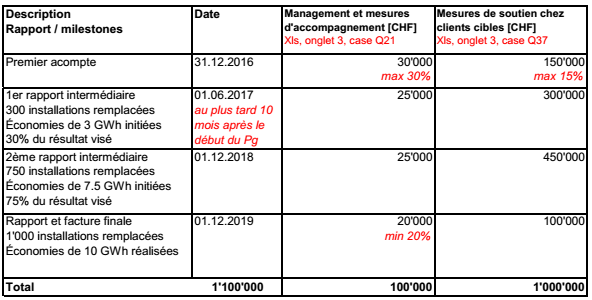 Signature Lieu, Date:			Signature :Nom de l’organisationRôle et fonction dans le programmePersonne de contactNomPrénomFonctionTéléphoneE-mailCollaborateurs prévusCritère 1P.ex. halls de plus de 2’000m2, pompes >10kW, situés dans le cantons X, bâtiments d’habitations, etc.Critère 2Critère 1P.ex. Payback > 4 ans, moteur avec IE4, rendement lumineux >120lm/W, etc.Critère 2